企业环境信息公开表一、基本信息二、排污信息三、防治污染设施的建设和运行情况四、建设项目环境影响评价及其他环境保护行政许可情况五、突发环境事件应急预案六、环境自行监测方案七、其他应当公开的环境信息注：1. 企业事业单位环境信息涉及国家秘密、商业秘密或者个人隐私的，依法可以不公开，法律、法规另有规定的，从其规定。2021年12 月 31 日单位名称万载志成实业有限公司万载志成实业有限公司万载志成实业有限公司万载志成实业有限公司统一社会信用代码913609223146493397913609223146493397法定代表人刘立瑞厂址江西省宜春市万载县工业园江西省宜春市万载县工业园联系电话13677953139主要生产经营内容建设项目为铜生产系统、铅生产系统、锡生产系统等，主要以含多金属危险废物或一般工业固废为原料，经冶炼、分离等工艺路线，分别回收相应金属产品，年产黑铜10000吨，粗铅5000吨，粗锡6700吨建设项目为铜生产系统、铅生产系统、锡生产系统等，主要以含多金属危险废物或一般工业固废为原料，经冶炼、分离等工艺路线，分别回收相应金属产品，年产黑铜10000吨，粗铅5000吨，粗锡6700吨建设项目为铜生产系统、铅生产系统、锡生产系统等，主要以含多金属危险废物或一般工业固废为原料，经冶炼、分离等工艺路线，分别回收相应金属产品，年产黑铜10000吨，粗铅5000吨，粗锡6700吨建设项目为铜生产系统、铅生产系统、锡生产系统等，主要以含多金属危险废物或一般工业固废为原料，经冶炼、分离等工艺路线，分别回收相应金属产品，年产黑铜10000吨，粗铅5000吨，粗锡6700吨主要产品主要产品生产规模生产规模生产规模粗铜粗铜10000吨/年10000吨/年10000吨/年粗锡粗锡6700吨/年6700吨/年6700吨/年粗铅粗铅5000吨/年5000吨/年5000吨/年排放口编号或名称排放口位置排放去向主要/特征污染物名称排放浓度（mg/L）排放总量（吨）执行的污染物排放标准浓度限值（mg/L）超标情况混合废气排放口生产区大气二氧化硫24.5941.6788200无混合废气排放口生产区大气氮氧化物97.16127.3174500无混合废气排放口生产区大气颗粒物29.5113.6465无混合废气排放口生产区大气铅0.05750.01381无混合废气排放口生产区大气砷0.0720.010530.1无混合废气排放口生产区大气镉0.00530.002560.1无固体废物固体废物固体废物固体废物固体废物固体废物固体废物固体废物废物名称及代码废物名称及代码处理处置方式处理处置方式处理处置方式处理处置数量（吨）处理处置数量（吨）处理处置数量（吨）铜富氧熔炼炉收尘灰铜富氧熔炼炉收尘灰部分回用，部分交由睿锋环保处理部分回用，部分交由睿锋环保处理部分回用，部分交由睿锋环保处理450.041450.041450.041铅富氧熔炼炉收尘灰铅富氧熔炼炉收尘灰部分回用，部分交由睿锋环保处理部分回用，部分交由睿锋环保处理部分回用，部分交由睿锋环保处理1806.8991806.8991806.899废包装袋废包装袋交由东江环保处理交由东江环保处理交由东江环保处理3.5113.5113.511废布袋废布袋交由东江环保处理交由东江环保处理交由东江环保处理8.6588.6588.658废水处理污泥废水处理污泥自行利用自行利用自行利用59.3459.3459.34废活性焦废活性焦自行利用自行利用自行利用1.791.791.79废活性炭废活性炭自行利用自行利用自行利用1.291.291.29厂界噪声厂界噪声厂界噪声厂界噪声厂界噪声厂界噪声厂界噪声厂界噪声厂界噪声厂界位置噪声值噪声值噪声值执行的厂界噪声排放标执行的厂界噪声排放标执行的厂界噪声排放标超标情况超标情况厂界位置昼间（Leq）昼间（Leq）夜间（Leq）昼间（Leq）昼间（Leq）夜间（Leq）超标情况超标情况厂界东外 1 米57.857.848.970/6570/6555无无厂界南外 1 米56.656.648.470/6570/6555无无厂界西外 1 米58.458.448.270/6570/6555无无厂界北外 1 米57.057.04570/6570/6555无无设施类别防治污染设施名称投运时间处理能力运行情况大气污染物废气处理系统2008 年 4 月30 万标立方米/小时正常项目名称生产内容环评情况验收情况万载志成实业有限公司多金属固体废物综合利用项目年产10000吨黑铜、5000吨粗铅、6700吨粗锡2016 年12月通过江西省环境保护厅审批， 批准文号为赣环评字【2016】101号2018年 8 月废水废气自主验收，2019年 3月通过江西省生态环境厅固废污染防治设施竣工验收，赣环环评函【2019】7号，2019年4月通过噪声自主验收。突发环境事件应急预案突发环境事件应急预案备案信息表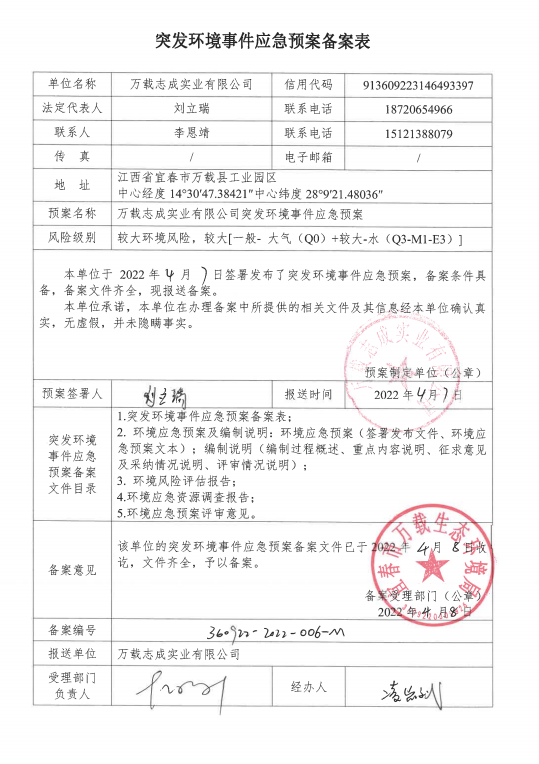 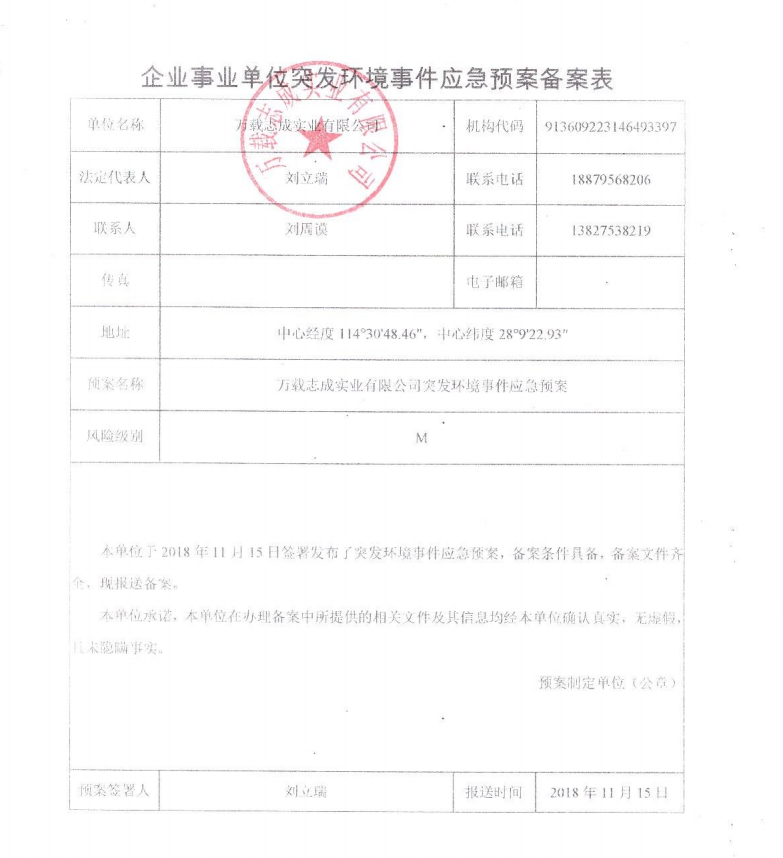 1.雨水排放口安装有 COD、、pH、流量等在线监测仪并与万载县生态环境并网2.自愿参加清洁生产审核，2020年通过江西省生态环境厅清洁生产审核其他应当公开的环境信息